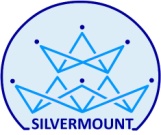 ‘Learning  Outcomes ‘ of Grade 6 on – TUE 19/07/2016SCIENCEENGARA/MSSOCIALICT MALTopic & Brief Description FAMake logical predictions using the features of a biographyPeople of elephant Block 13Microsoft PPTLesson 3Words in focusBiography, photographs, captions, headingAshabul feel ,alam tara, kaidahum Place holder, slide sorter view, slideകിണം ,തഴമ്പ് ,കുചേലന്‍ Class RoomS1, readingReciting and explaining discussionLab – practical sessionഅര്‍ഥം, പര്യയ൦, ചേര്‍ത്തെഴുതുക ReinforcementFinish S1Recite and understand പഠിക്കുക 